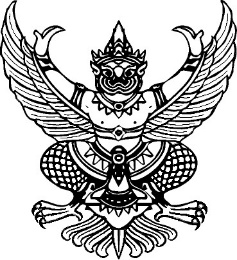 คำสั่งโรงเรียนกลางใหญ่นิโรธรังสีอุปถัมภ์ที่ 10 / 2564เรื่อง	แต่งตั้งคณะกรรมการพิจารณาเลื่อนเงินเดือนข้าราชการครู ครั้งที่ 1/2564ประจำปีงบประมาณ 2564*********************************************		อาศัยอำนาจตามความในมาตรา 39 แห่งพระราชบัญญัติระเบียบบริหารราชการกระทรวงศึกษาธิการ พ.ศ.2546 และประกาศสำนักงานคณะกรรมการการศึกษาขั้นพื้นฐาน เรื่อง แนวปฏิบัติในการพิจารณาเลื่อนเงินเดือนข้าราชการครู และบุคลากรทางการศึกษา สังกัดสำนักงานคณะกรรมการการศึกษาขั้นพื้นฐาน พ.ศ.2562 ข้อ 11.3 กฎ ก.ค.ศ. ว่าด้วยการเลื่อนเงินเดือนของข้าราชการครูและบุคลากรทางการศึกษา พ.ศ.2561 และมาตรา 27, 73 ตามพระราชบัญญัติระเบียบข้าราชการครูและบุคลากรทางการศึกษา พ.ศ.2547 จึงแต่งตั้งคณะกรรมการพิจารณาเลื่อนเงินเดือนข้าราชการครูโรงเรียนกลางใหญ่นิโรธรังสีอุปถัมภ์ ครั้งที่ 1/2564 (1 ตุลาคม 2563 – 31 มีนาคม 2564)		1. นายเฉลิม  มุ่งปั่นกลาง  	ผู้อำนวยการโรงเรียน   	     ประธานกรรมการ		2. นางสมคิด  บัวเนี่ยว		ครู ค.ศ.3  		     กรรมการ		3. นางสาวอภิญญา  ยุตตรินทร์  	ครู ค.ศ.2  		     กรรมการ		4. นางสาววิเชียร  สาโต  		ครู ค.ศ.3  		     กรรมการ		5. นายสิทธิชัย  ฮ่มป่า  		ครู ค.ศ.3  		     กรรมการ		6. นายยุทธพงษ์  สุทธิรักษ์  	รองผู้อำนวยการโรงเรียน	     กรรมการ/เลขานุการ		ให้คณะกรรมการที่ได้รับแต่งตั้งจงตั้งใจปฏิบัติหน้าที่ด้วยความบริสุทธิ์ ยุติธรรม เพื่อเป็นขวัญและกำลังใจแก่ข้าราชการครูและเป็นผลดีแก่ทางราชการต่อไป โดยมีหน้าที่พิจารณา รายงานผลการพิจารณาและเสนอความเห็นต่อผู้บังคับบัญชาตามลำดับ เพื่อประกอบการพิจารณาของผู้มีอำนาจสั่งเลื่อนเงินเดือนโดยความเห็นชอบของ กศจ.			สั่ง  ณ  วันที่  16  มีนาคม  พ.ศ.2564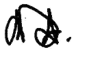 (นายเฉลิม  มุ่งปั่นกลาง)ผู้อำนวยการโรงเรียนกลางใหญ่นิโรธรังสีอุปถัมภ์